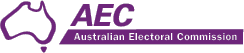 Nomination FormThe Australian Licenced Aircraft Engineers AssociationCasual Vacancy ElectionE2020/193 and E2021/18CANDIDATE:Full Name (Print clearly)Membership Number:(Print clearly)For the office of:(Print name of office as shown in the Election Notice)Location:(Branch/Sub-Branch/Division/Electorate)        Name for ballot paper:Print your name as you wish it to appear on the ballot paperNominators (at least two nominators who are eligible to vote in the election for the office you are nominating for are required)I/We, the undersigned members of the Australian Licenced Aircraft Engineers Association, nominate the person named above CANDIDATE'S CONSENTPlease see instructions on the next pageLodging NominationsNominations open on 15/02/2021 and must reach the Returning Officer, Kelly Brignall not later than 12:00pm Australian Eastern Daylight Time (AEDT) on 01/03/2021.Nominations cannot be withdrawn after 12:00pm Australian Eastern Daylight Time (AEDT) on 01/03/2021.Prospective candidates and nominators should verify their financial status and any other qualifications required by the Organisation's rules prior to lodging nominations.Nominations must be lodged via the following method(s):By Email: A properly completed nomination form including all necessary signatures and attachments may be scanned and submitted as a pdf file to IEBnominations@aec.gov.auPLEASE NOTE: Emails to the AEC inbox that appear to be spam may be blocked. It is the responsibility of senders to ensure that their email reaches the AEC before the deadline for nominations.In order to be able to be received by the AEC, emails (including attachments) should be no greater than 6 MB in size.You may call 02 9375 6365 to enquire about the status of your nomination.AcknowledgmentYou will be sent an acknowledgment of receipt of your nomination by Email.Candidate StatementsCandidates may submit a statement limited to 250 words in support of their candidature to be included with ballot material. Statements should be submitted to the Returning Officer as a word document by email to IEBnominations@aec.gov.au Only statements which comply with the Association’s rules and are received by the Returning Officer prior to 12:00 pm (noon) AEDT on 01/03/2021Scrutineer Appointment 
The appointment of scrutineers opens on 15/02/2021 and closes 12:00pm Australian Eastern Daylight Time (AEDT) on 09/04/2021.A Scrutineer Appointment form is available from the Returning Officer.Kelly BrignallReturning OfficerTelephone: 02 9375 6365Email: IEBevents@aec.gov.auPLEASE NOTE: It is your responsibility to ensure that your nomination is received by the Returning Officer BEFORE nominations close.NOMINATORS
Full Name (Print clearly)Membership
NumberSIGNATUREDATE__ /__ /______ /__ /______ /__ /____I, ____________________________________________________(print your name) consent to the nomination for the above office. I declare that I am eligible under the rules and am not disqualified from being a candidate [see Chapter 7, Part 4 of the Fair Work (Registered Organisations) Act 2009].Please indicate preferred title e.g. Mr, Mrs, Miss, Ms ______Personal email: _________________________________________________________________ (AECs' preferred method of communication)Address:Phone:Signed:                                                                                                                      __/__/__Signed:                                                                                                                      __/__/__